ANEXO I.- FORMULARIO DE SOLICITUD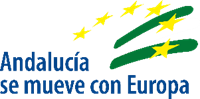 CONVOCATORIA REF/398/21 CONTRATACIÓN DE JÓVENES INVESTIGADORES, PERSONAL TÉCNICO DE APOYO Y DE GESTIÓN DE LA I+D+iDECLARACIONESDECLARO, bajo mi expresa responsabilidad, que son ciertos cuántos datos figuran en la presente solicitud y que:Cumplo los requisitos para obtener la condición de persona adjudicataria.Que la documentación que acompaño junto con la solicitud es copia fiel de la original que obra en mi poder, que dispongo de la documentación que así lo acredita y que la pondré a disposición de la Fundación Publica Andaluza para la Gestión de la Investigación en Salud de Sevilla (FISEVI), cuando me sea requerida, comprometiéndome a mantener dicha documentación a su disposición durante el tiempo inherente a la ejecución de la ayuda.No me hallo incurso en ninguna de las prohibiciones contempladas en las bases reguladorasQuedo informado/a de que mis datos serán incluidos en un fichero de datos de carácter personal, titularidad de FISEVI, que garantiza la seguridad y confidencialidad de los datos y cuya finalidad es la gestión de la presente convocatoria.NO he sido separado/a, mediante expediente disciplinario, del servicio de ninguna de las Administraciones Públicas, y que NO me hallo en inhabilitación absoluta o especial para el desempeño de empleos públicos o para el ejercicio de funciones como personal laboral por sentencia judicial firme.NO hallarme inhabilitado/a o en situación equivalente, ni haber sido sometido/a a sanción disciplinaria o condena penal o equivalente que impida, en mi Estado, el acceso al empleo público.FIRMA	Nombre y apellidos:Fecha:	DATOS PERSONALESDATOS PERSONALESDATOS PERSONALESDATOS PERSONALESNombre ApellidosDNI/NIE/PasaporteNacionalidadFecha de nacimientoSexoTeléfonoCorreo electrónicoTITULACIÓN ACADÉMICATITULACIÓN ACADÉMICATITULACIÓN ACADÉMICATITULACIÓN ACADÉMICATítuloEntidad de ExpediciónFecha de obtenciónNota del expedienteLISTADO DE LOS PUESTOS SOLICITADOS POR ORDEN DE PREFERENCIALISTADO DE LOS PUESTOS SOLICITADOS POR ORDEN DE PREFERENCIAORDEN DE PREFERENCIACÓDIGO Y DENOMINACIÓN DEL PUESTO (CONSULTAR ANEXO III)1º2º3º4º5º6º7º8º9º10º